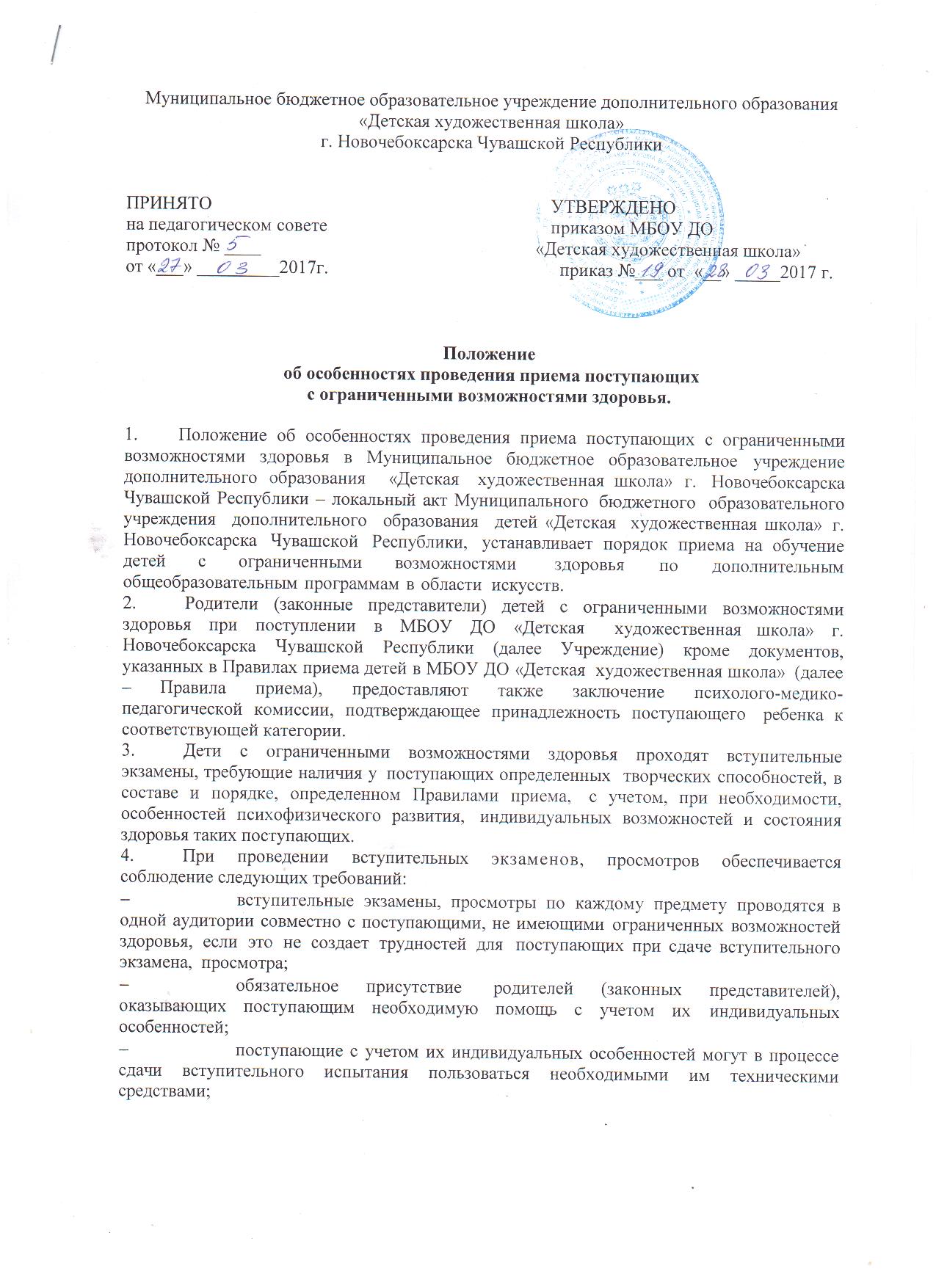 поступающимобеспечиваетсявозможностьбеспрепятственногодоступаваудитории,туалетныепомещения;Дополнительноприпроведениивступительныхэкзаменов,просмотровобеспечиваетсясоблюдениеидругихтребованийвзависимостиотиндивидуальныхособенностейпоступающихсограниченнымивозможностямиздоровья.ВостальнойчастипорядокприемаипроведениевступительныхиспытанийдлядетейсограниченнымивозможностямиздоровьярегламентируетсяПравиламиприема в Учреждение.Дляучащихсясограниченнымивозможностямиздоровья,детей-инвалидов,инвалидовучреждение,осуществляющееобразовательнуюдеятельность,организуетобразовательныйпроцессподополнительнымобщеобразовательнымпрограммамсучетомособенностейпсихофизическогоразвитияуказанныхкатегорийучащихся.Учреждение,осуществляющиеобразовательнуюдеятельность,должносоздатьспециальныеусловия,безкоторыхневозможноилизатрудненоосвоениедополнительныхобщеобразовательныхпрограммуказаннымикатегориямиучащихсявсоответствиисзаключениемпсихолого-медико-педагогическойкомиссииииндивидуальнойпрограммойреабилитацииребенка-инвалидаиинвалида.Численныйсоставобъединенияможетбытьуменьшенпривключениивнегоучащихсясограниченнымивозможностямиздоровьяи(или)детей-инвалидов,инвалидов.Численностьучащихсясограниченнымивозможностямиздоровья,детейинвалидов иинвалидоввучебнойгруппеустанавливается до 15 человек.Занятиявобъединенияхсучащимисясограниченнымивозможностямиздоровья,детьми-инвалидамииинвалидамимогутбытьорганизованыкаксовместносдругимиучащимися, так и в отдельныхклассах,группах.С учащимисясограниченнымивозможностямиздоровья,детьми-инвалидамииинвалидамиможетпроводитьсяиндивидуальнаяработакаквучреждении,осуществляющем образовательнуюдеятельность, так ипо местужительства.Содержаниедополнительногообразованияиусловияорганизацииобученияивоспитанияучащихсясограниченнымивозможностямиздоровья,детей-инвалидови инвалидовопределяютсяадаптированнойобразовательнойпрограммой,адляинвалидовтакжевсоответствиисиндивидуальнойпрограммойреабилитацииинвалида.Обучениеподополнительнымобщеобразовательнымпрограммамучащихсясограниченнымивозможностямиздоровья,детей-инвалидовиинвалидовосуществляетсяучреждением,осуществляющимобразовательнуюдеятельность,сучетомособенностейпсихофизическогоразвития,индивидуальныхвозможностейи состоянияздоровьятакихучащихся.Образовательнаядеятельностьучащихсясограниченнымивозможностямиздоровьяподополнительнымобщеобразовательнымпрограммамможетосуществлятьсянаосноведополнительныхобщеобразовательныхпрограмм,адаптированныхпринеобходимостидля  обученияуказанныхучащихся с привлечениемспециалистоввобластикоррекционнойпедагогики,атакжепедагогическимиработниками,прошедшимисоответствующуюпереподготовку.Приреализациидополнительныхобщеобразовательныхпрограммучащимсясограниченнымивозможностямиздоровья,детям-инвалидамиинвалидампредоставляютсябесплатноспециальныеучебникииучебныепособия,инаяучебнаялитература,атакжеуслугисурдопереводчиковитифлосурдопереводчиков.Сучетомособыхпотребностейучащихсясограниченнымивозможностямиздоровья,детейинвалидовиинвалидоворганизациями,осуществляющимиобразовательнуюдеятельность,обеспечиваетсяпредоставлениеучебных,лекционныхматериалов в электронном виде.